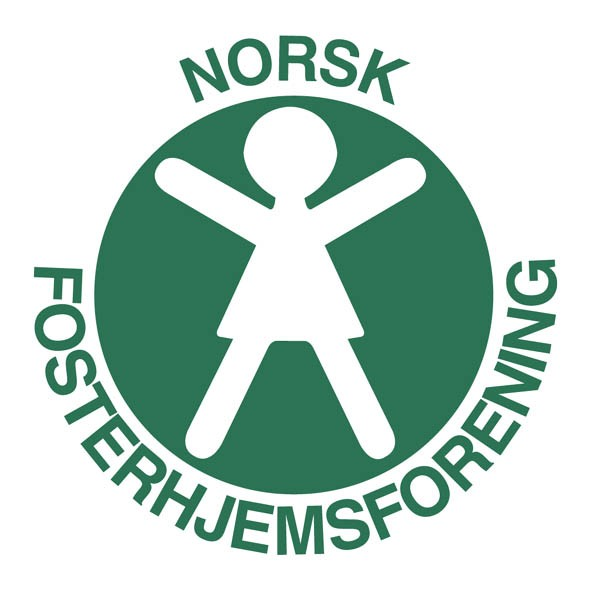 Møre og RomsdalOrg.nr. 884481252Årsmøte Norsk fosterhjemsforening Møre og Romsdal Rica Parken Hotell, ÅlesundLørdag 13.februar 2016 kl. 16.00Dagsorden:Åpning av årsmøte.Registering av stemmeberettigede.Godkjenning av innkalling og dagsorden.Valg av Møteleder         Møtesekretær	   Protokollunderskrivere	   StemmetellereÅrsmelding 2015Regnskap og revisjonsberetning 2015Budsjett 2016Aktivitetsplan 2016Valg.Innkomne sakerFra fylkesstyret: Retningslinjer valgkomiteAvslutning.Norsk Fosterhjemsforening Møre Og Romsdal-styret-